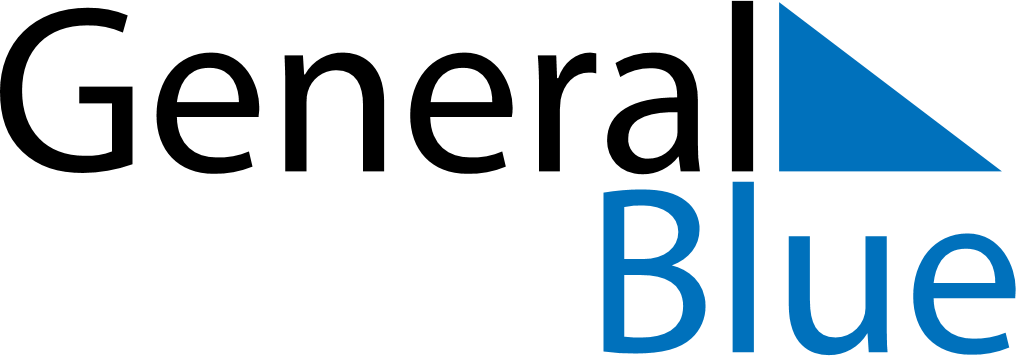 March 2025March 2025March 2025CyprusCyprusMondayTuesdayWednesdayThursdayFridaySaturdaySunday123456789Ash SundayClean Monday101112131415161718192021222324252627282930Annunciation, Anniversary of 1821 Revolution31